«ЛЕДОВАЯ АРЕНА»       «В здоровом теле – здоровый дух»      Ведь не секрет, что  наше будущее зависит от того, какое у нас подрастающее поколение. А чтобы подрастающее поколение было здоровым, у  них в школе увеличились занятия по физкультуре. Кроме этого дети посещают различные  спортивные мероприятия, занимаются разными видами спорта. Однако,  в период школьных каникул наши дети с большим удовольствием посещают Ледовый дворец, приспосабливаются к конькам. С этой целью во время осенних каникул учащиеся 8 б класса школы № 37, вместе с классным руководителем  и несколькими родителями , ездили на каток. Дети катались с огромным наслаждением , и быть может, кто-то в дальнейшем и серьезно может свою судьбу с этим видом спорта. Ведь в наше непростое время родители так загружены  своей работой, что у многих на самом деле не хватает времени на их домочадцев. Так что мы и в дальнейшем будем  вести здоровый образ жизни, особенно на каникулах.    Классный руководитель 8 б класса МБОУ СОШ.№ 37                                                                              Багаева Ирина Суликоевна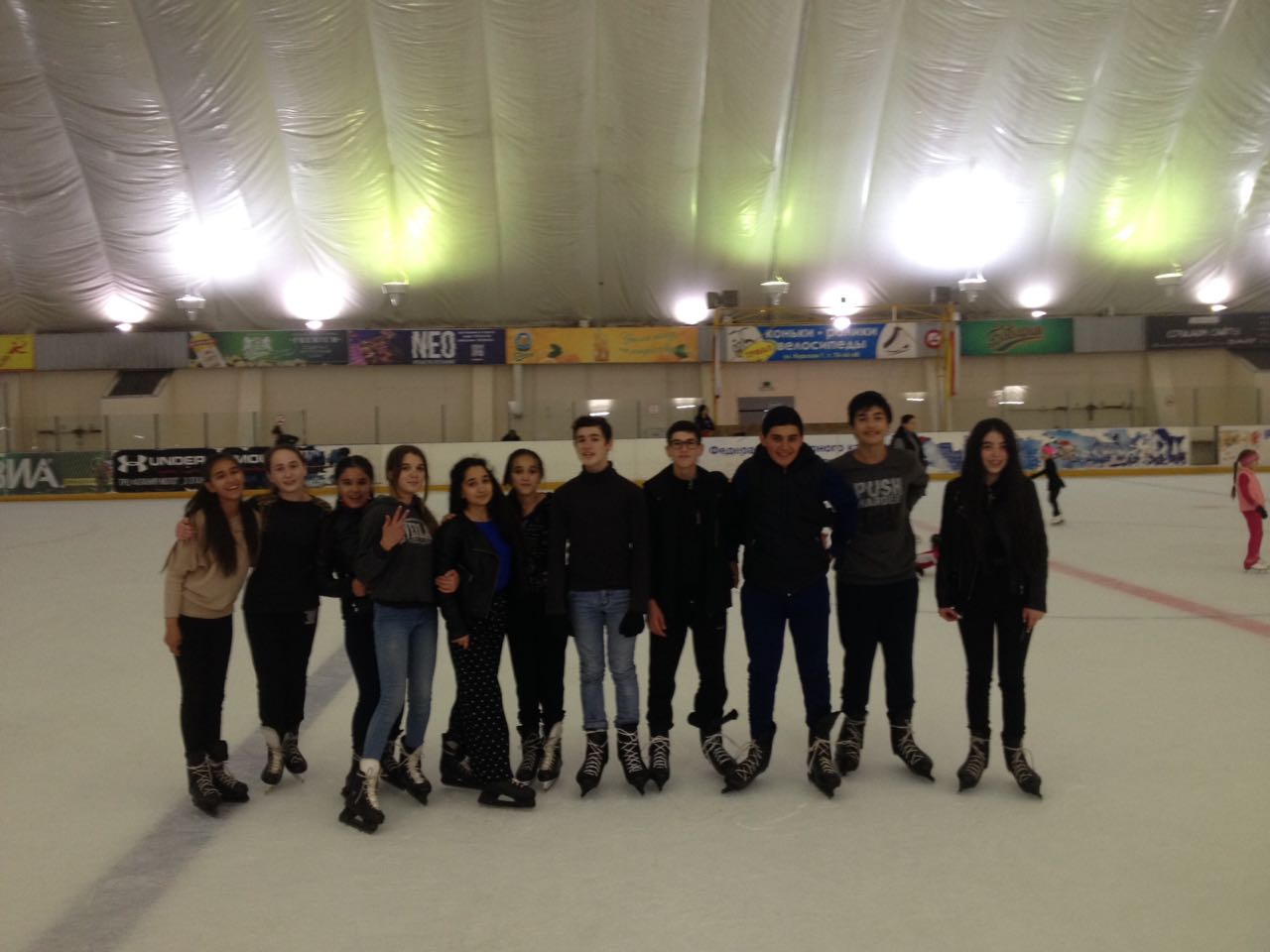 